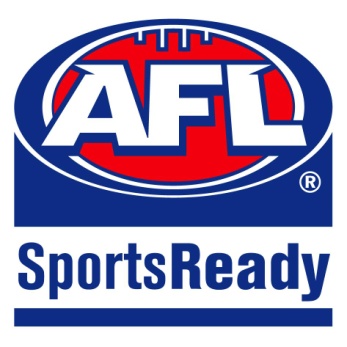 INDIGENOUS FINANCIAL SERVICES TRAINEESHIPAFL SportsReady has available through the Commonwealth Bank a full time Indigenous traineeship position which will be based in Mackay.This position will suit an Indigenous Australian who would like to be trained as a financial services officer in the banking industry whilst completing a Certificate III in Financial Services.The position will involve most aspects of the banking sector and will suit someone who enjoys customer service, has a great personality, is reliable and would like to build a career in banking.Applications including a cover letter and a resume should be sent to Marcia Laurie at marcia.laurie@aflsportsready.com.au and will close on Wednesday May 2nd 2012 at 5pm.Traineeship wages apply and the successful applicant will have to undergo a security checkFor further information please contact Marcia Laurie at AFL SportsReady on (07) 3217 3500.